No período de 2023 e início de 2024, o Núcleo do Livro Didático realizou diversas atividades significativas, conforme descrito:Ano de 2023:Entrega de Livros nas Escolas de Zona Rural: Escola Mauricilia Santana, Escola Terezinha Migueis, Escola Luiza Cadaxo e Escola Zaquel Machado.Comemoração do Dia Nacional do Livro Didático (28/02/2023):Realizada no auditório da SEME.Atualização Cadastral e a Escolha do Objeto 2 do PNLD:Gestores e Unidades Educativas foram atualizados na plataforma do PNLD digital;Escolha dos livros de acompanhamento e práticas pedagógicas.Visitas Orientativas nas Unidades do Ensino Fundamental – I anos inciais:Visitas para orientar sobre guarda, conservação e manuseio dos livros didáticos;Escolas visitadas incluíram Escola Boa União, Escola Monte Castelo, Escola Mariana da Silva Oliveira, Escola Dona Mozinha, entre outras.Treinamento de Acesso às Plataformas do PNLD:Realizado no auditório da SEME para gestores das Unidades Educativas do Ensino Fundamental I anos iniciais, com avaliação do conteúdo trabalhado e sorteios de brindes e obras literárias.Ano de 2024:Segunda Comemoração do Dia Nacional do Livro Didático (28/02/2024):Realizada de maneira expandida nos dias 26 a 29 de fevereiro de 2024, nos locais da Primeira Formação Pedagógica dos Professores da Rede Municipal de Educação - Seme de Rio Branco - ACRE. Visitas Orientativas nas Unidades do Ensino Infantil:Visitas para orientar sobre guarda, conservação e manuseio dos livros didáticos;Escolas visitadas incluíram CEIs e Creches.Essas ações demonstram o comprometimento do Núcleo do Livro Didático em promover o uso adequado dos materiais didáticos, oferecer suporte educacional aos gestores e equipes escolares, além de celebrar e valorizar o dia dedicado ao livro didático.Segue as evidências das ações:ENTREGA DE LIVROS - ZONA RURAL 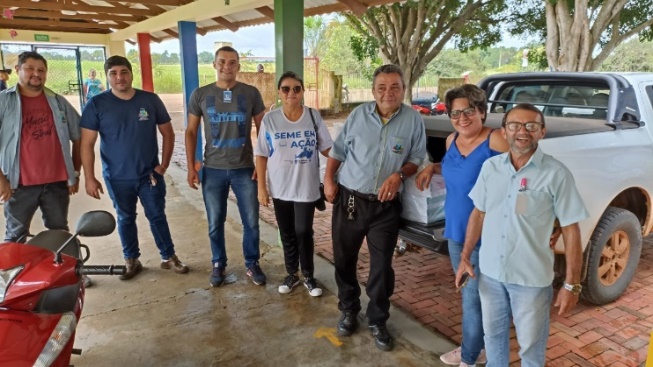 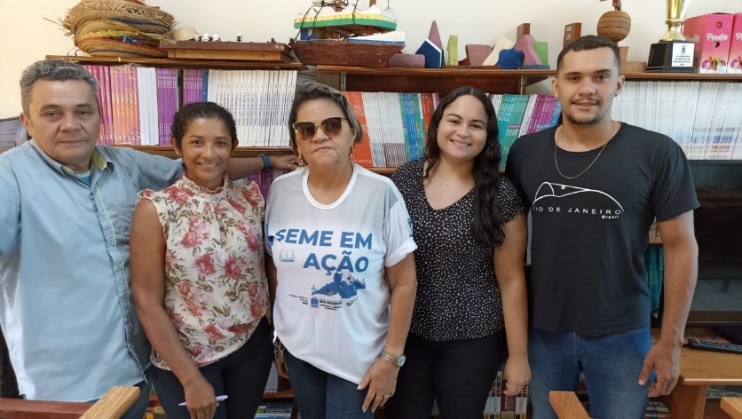            Escola Mauricilia Santana                                      Escola Terezinha Migueis PRIMEIRA COMEMORAÇÃO DO DIA NACIONAL DO LIVRO DIDÁTICO (27/02/2023) COM A PRESENÇA DOS GESTORES.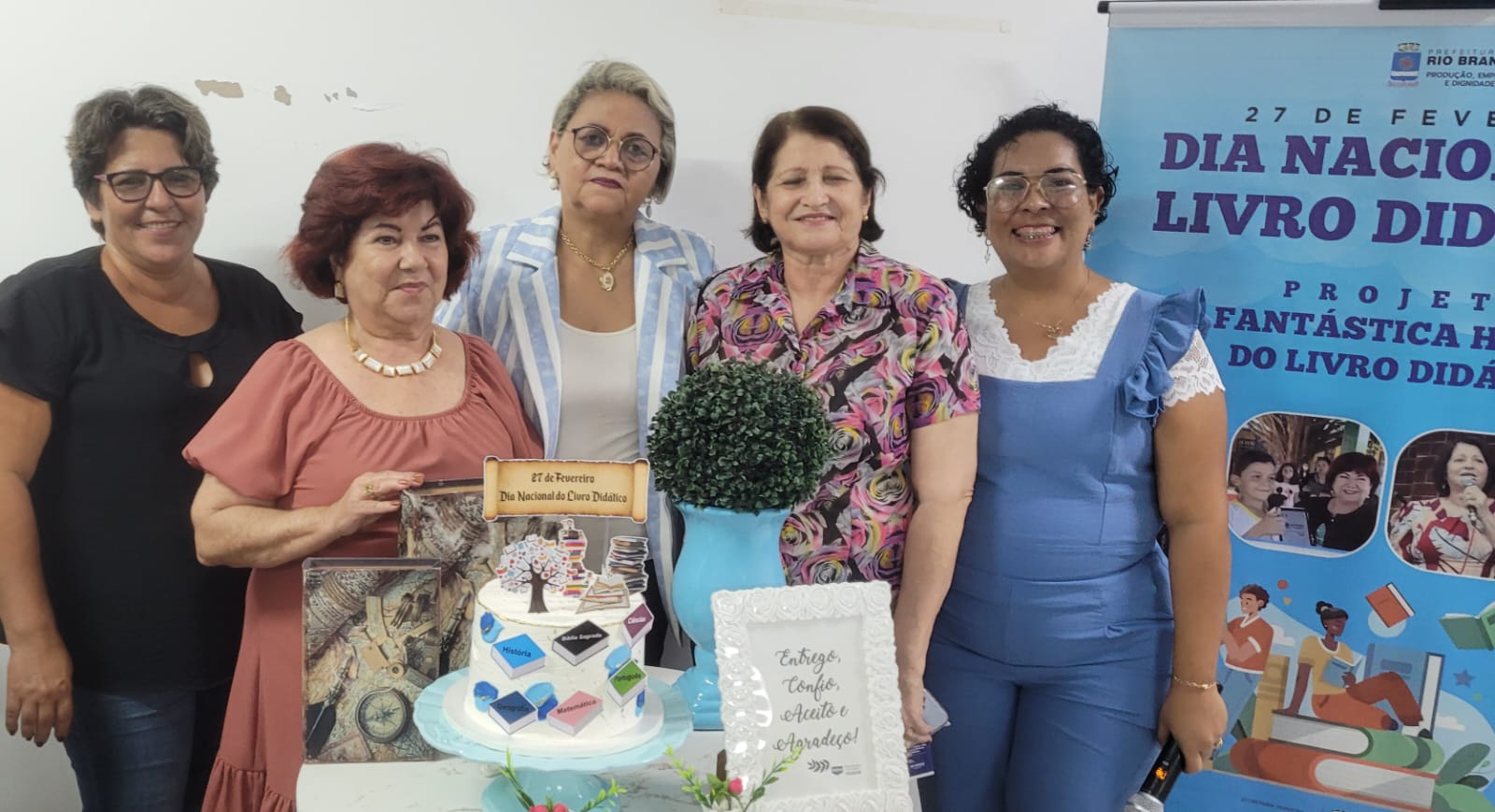 Auditório SEME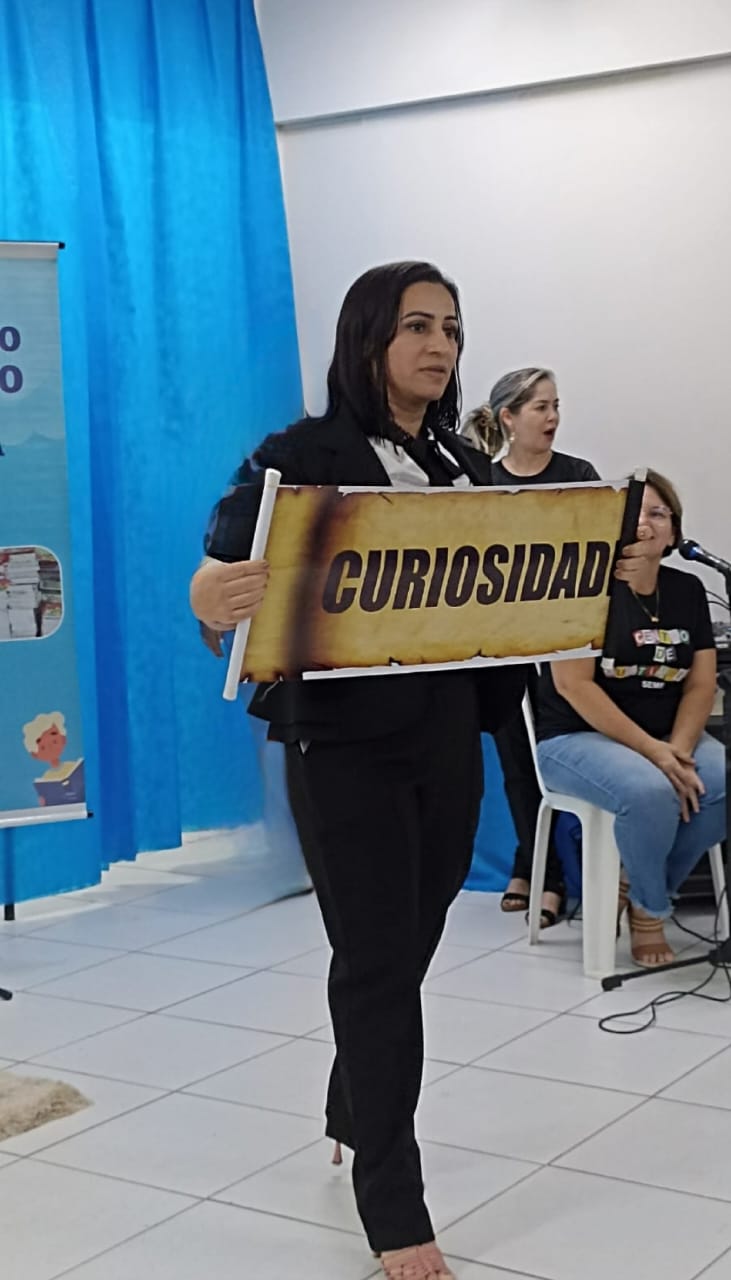 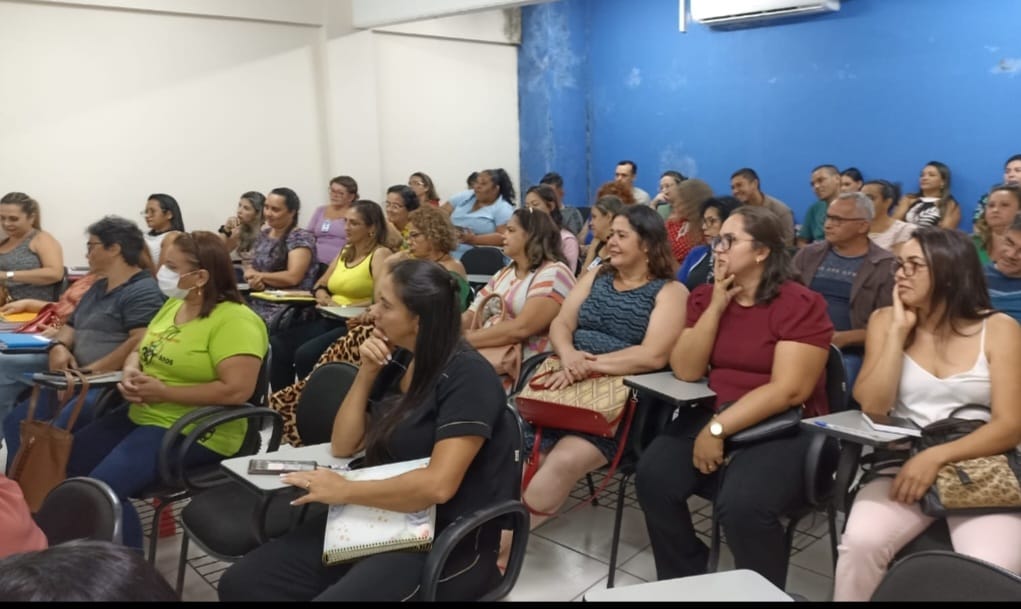             Apresentação                       Gestores da Rede do Ensino Municipal  VISITA DE ACOMPANHAMENTO DAS UNIDADES ESCOLARES EM 2023.Escola Zona Urbana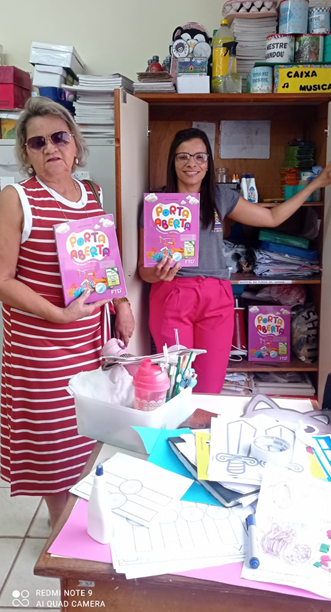 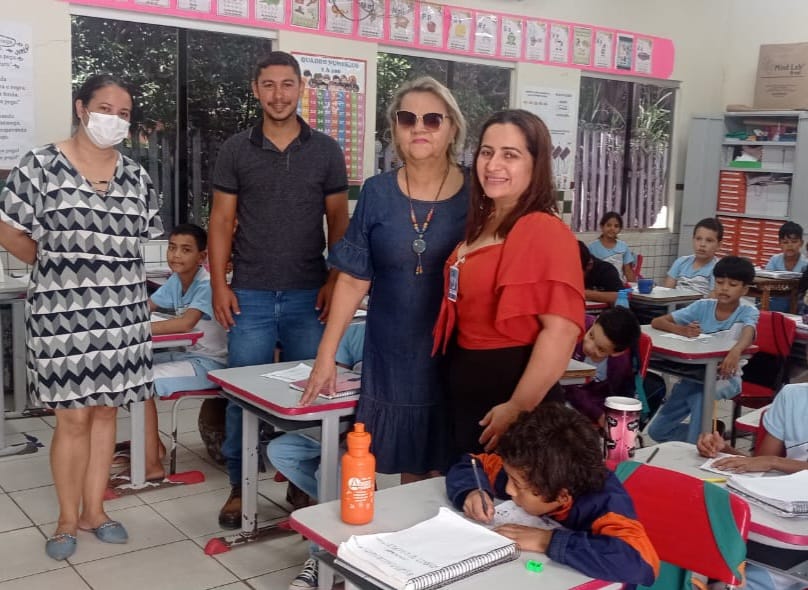      Escola Boa União                                         Escola Monte Castelo 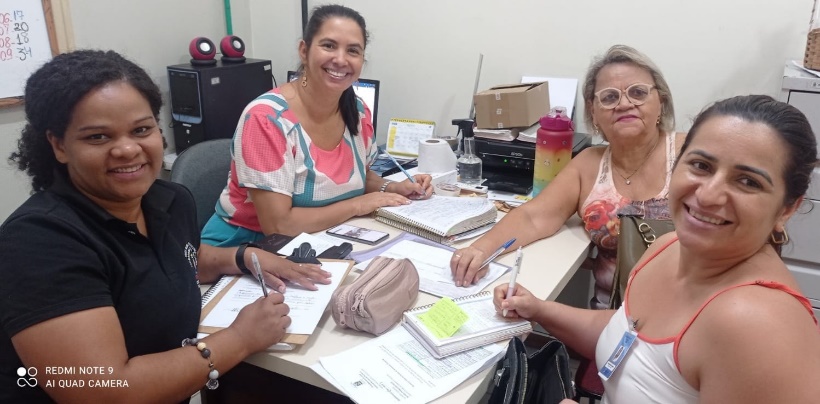                              Escola Mariana da Silva Oliveira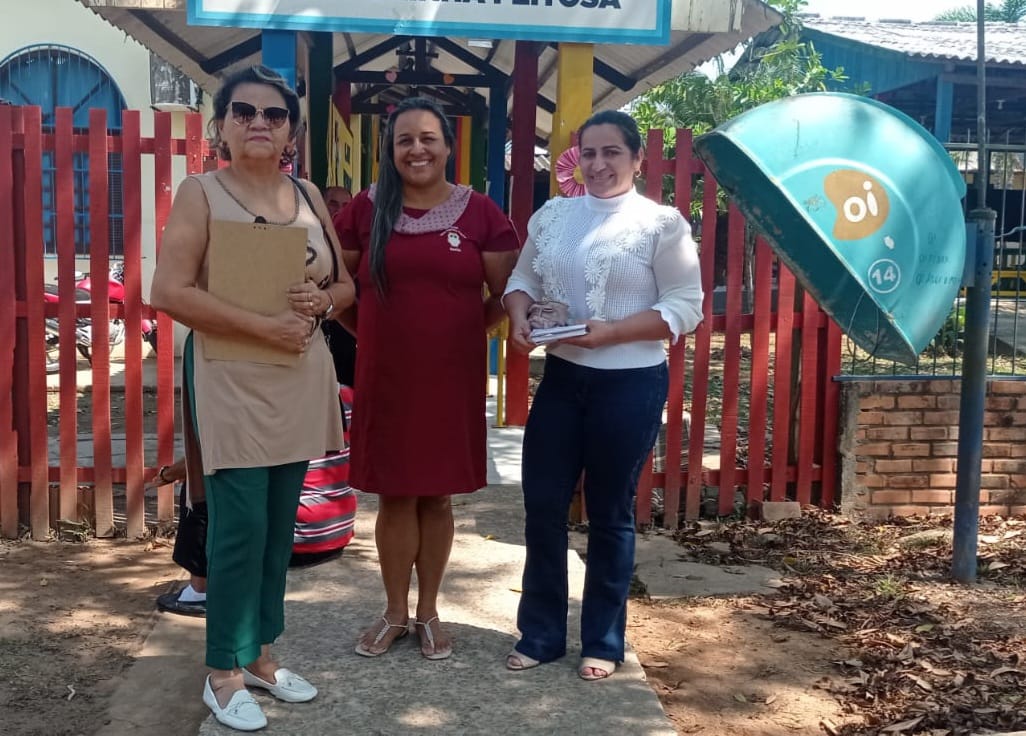      Escola Dona MozinhaEscola Zona Rural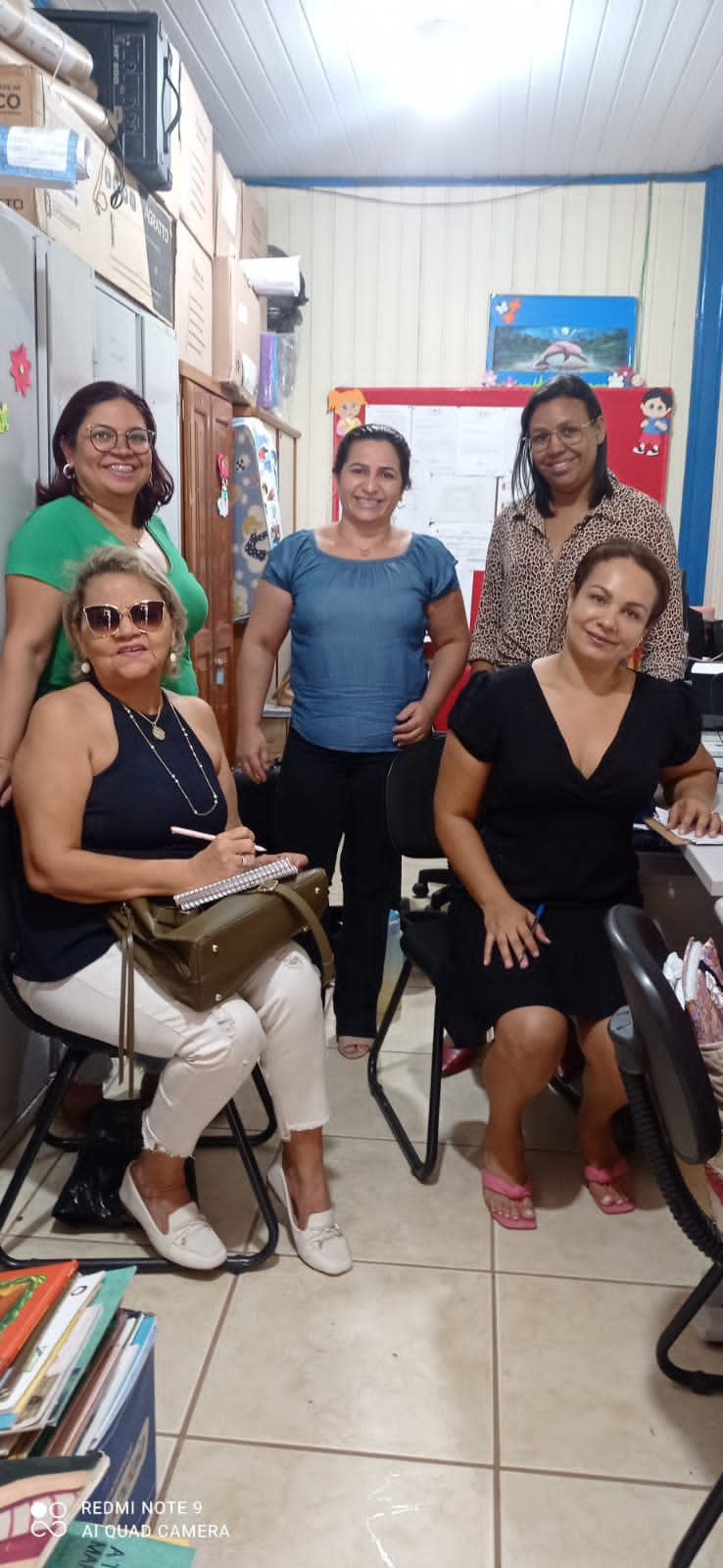 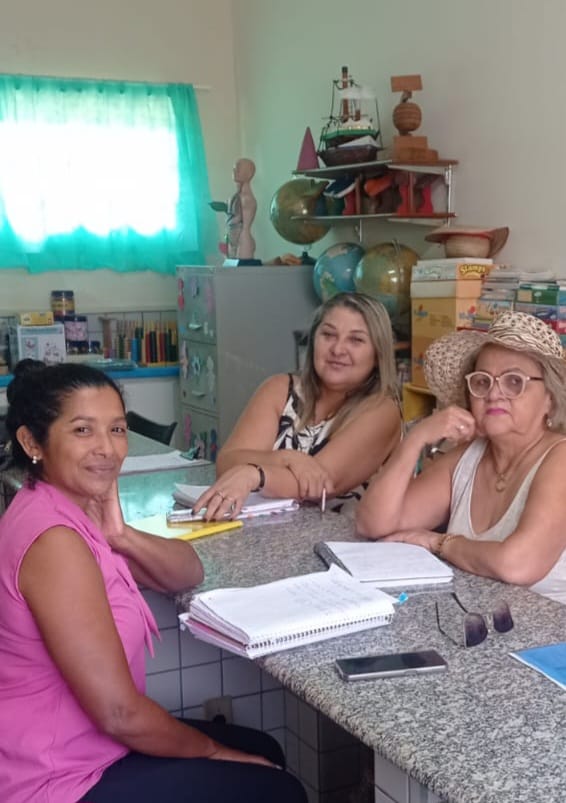                                  Luiza de Lima Cadaxo                             Terezinha Migueis             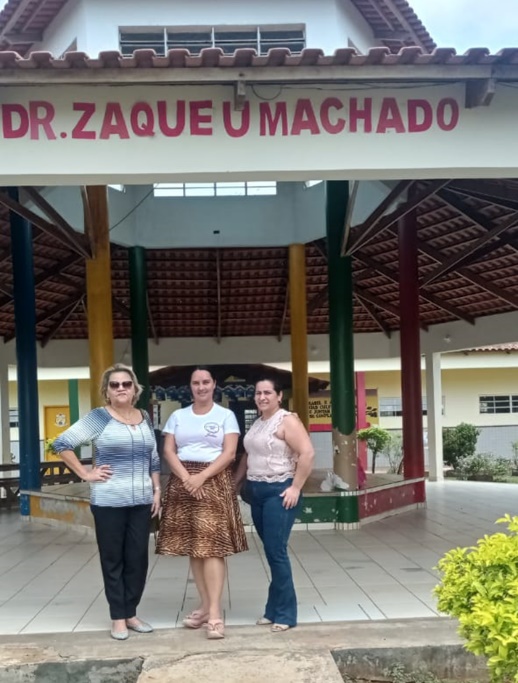 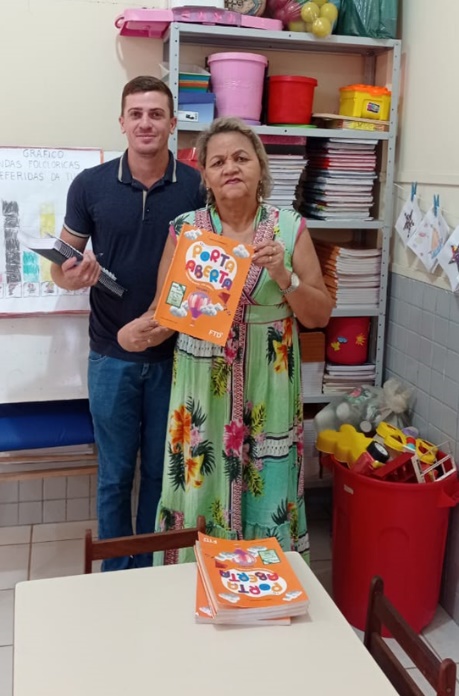                           Zaqueu Machado                                                   Marcília SantanaTREINAMENTO DE ACESSO AS PLATAFORMAS DO PROGRAMA NACIONAL DO LIVRO DIDÁTICO-PNLD, PARA OS GESTORES DAS UNIDADES EDUCATIVAS DO ENSINO FUNDAMENTAL I ANOS INICIAIS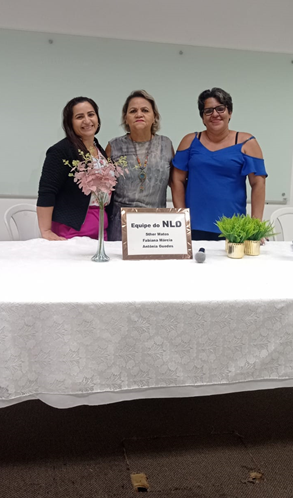 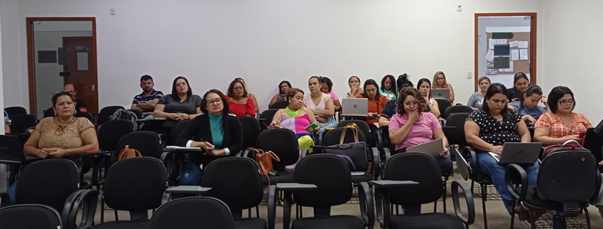             Auditório SEME                                           Auditório/SEME         PLANTÃO TIRA DÚVIDAS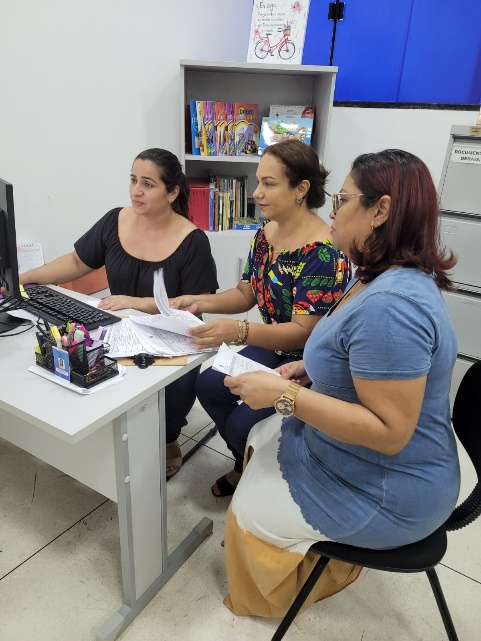 Orientação para Escola Luiza de Lima Cadaxo        COMEMORAÇÃO E EXPOSIÇÃO NO DIA NACIONAL DO LIVRO DIDÁTICOAÇÃO NOS DIAS 26,27,28,29/2024.        Formação Étnico Racial                                     Formação Ensino Fundamental I                                                  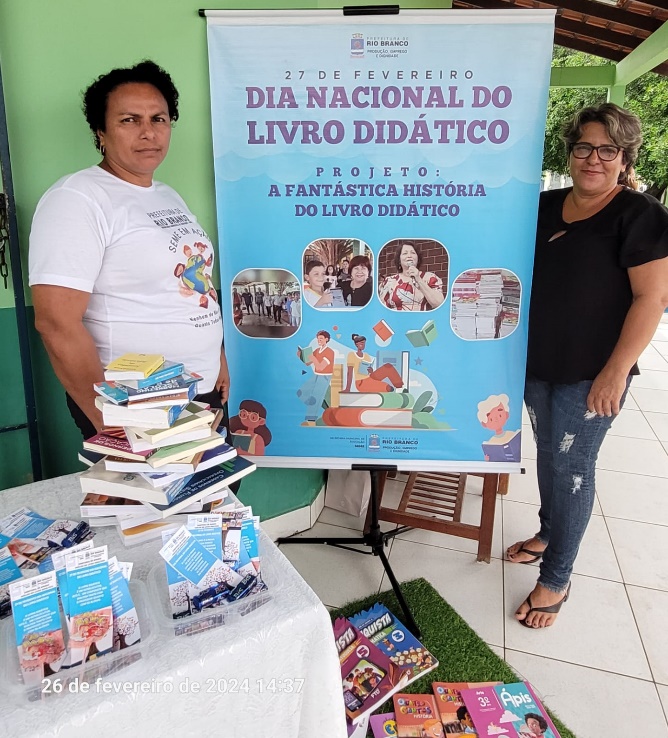 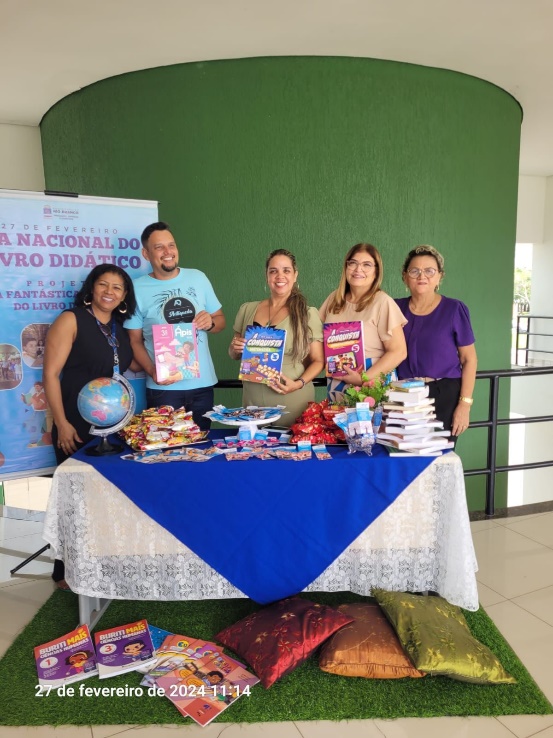        Escola Estadual João Aguiar                            Universidade Federal do Acre-UFACFormação Educação Infantil                                                        Hall da SEME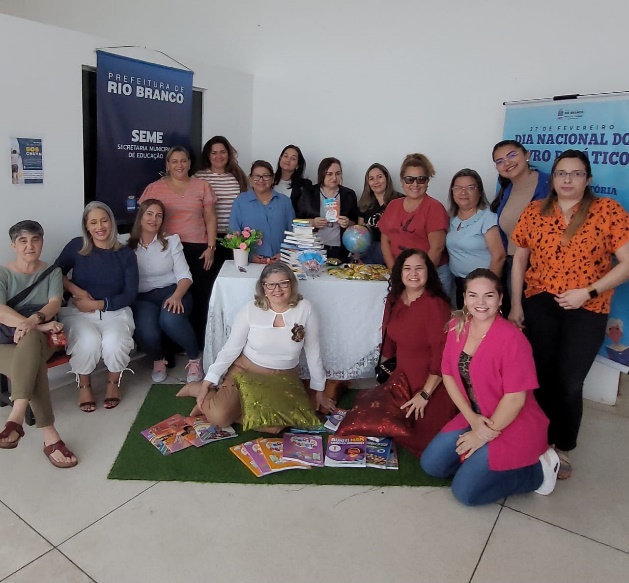                                                    Formação Jovens e Adultos/ EJA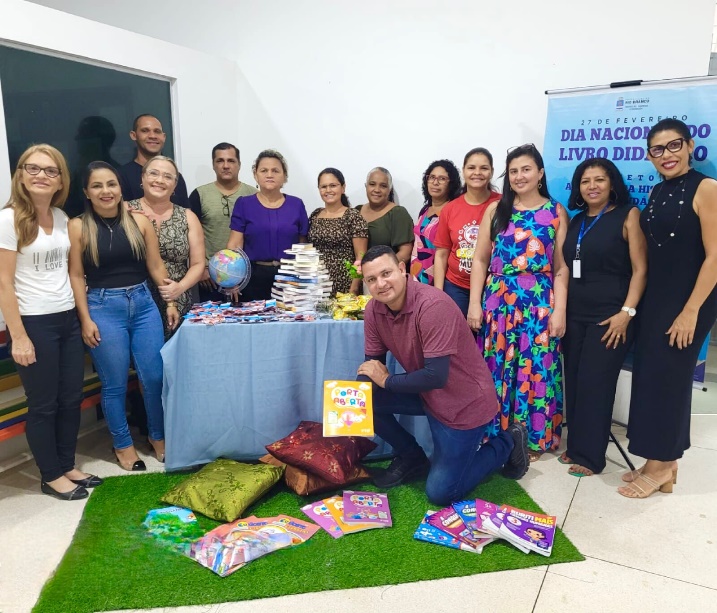                                                               Hall da SEME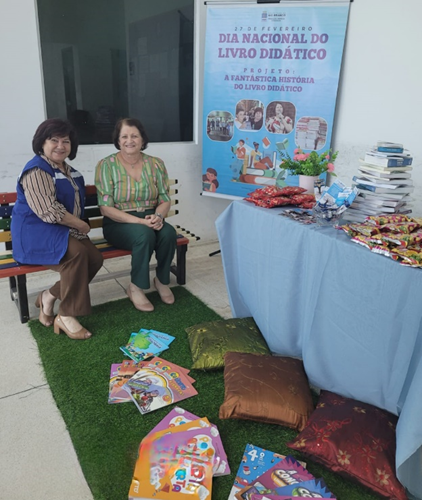                                                                    Hall da SEME                                                     RIO BRANCO - ACRE